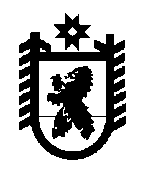 Республика КарелияКомиссия по делам несовершеннолетних и защите их прав 185028 г. Петрозаводск, пр. Ленина, 19 тел. 79-94-02, ф. 79-93-91Постановление № 21Комиссии по делам несовершеннолетних и защите их прав Республики Карелия от 23 октября 2018 года, 15:00Место проведения: г. Петрозаводск,  ул. Энгельса, д. 4,  Зал  заседаний Совета Республики Председательствует: Министр образования Республики Карелия, заместитель председателя Комиссии А.Н. МорозовСекретарь: ведущий специалист управления по вопросам общественной безопасности и взаимодействию с правоохранительными органами Администрации Главы Республики Карелия, ответственный секретарь Комиссии М.А. Загвозкина.Присутствующие члены Комиссии:Повестка заседанияВопрос № 1 «О мерах по снижению количества пожаров с участием несовершеннолетних».Вопрос № 2 «Об организации временного трудоустройства несовершеннолетних граждан в возрасте от 14 до 18 лет в свободное от учебы время».Вопрос № 3 «Рассмотрение повторного заявления Сердюкова Н.В. о допуске к деятельности с участием несовершеннолетних (принятие решения)». 	Вопрос № 1 «О мерах по снижению количества пожаров с участием несовершеннолетних».______________________________________________Обсудив информацию Главного управления МЧС России по Республике Карелия,	Постановили:1.1. Принять к сведению информацию, предоставленную Главным управлением МЧС России по Республике Карелия.1.2.  Рекомендовать Главному управлению МЧС России по Республике Карелия совместно с комиссиями по делам несовершеннолетних и защите их прав муниципальных образований Республики Карелия актуализировать списки семей, находящихся в социально опасном положении, а также включить в данный перечень неполные многодетные семьи.Срок: до 31 декабря 2018 года.Информацию о проделанной работе представить в аппарат Комиссии по делам несовершеннолетних и защите их прав Республики Карелия до 25 января 2019 года.1.3. Главному управлению МЧС России по Республике Карелия:1.3.1. Вынести на рассмотрение районных комиссий по чрезвычайным ситуациям и обеспечению пожарной безопасности муниципальных образований вопросы реализации мер пожарной безопасности в местах проживания социально незащищенных групп населения и многодетных семей, а также безвозмездной установки в местах их проживания автономных пожарных извещателей и ремонта печного отопления в осенне-зимний период. В указанных целях обеспечить взаимодействие с территориальными подразделениями Карельского республиканского отделения Всероссийского добровольного пожарного общества и иными общественными организациями и волонтерами.Срок: до 31 декабря 2018 года.Информацию о проделанной работе представить в аппарат Комиссии по делам несовершеннолетних и защите их прав Республики Карелия до 25 января 2019 года.1.3.2. Информировать население в средствах массовой информации, а также через социальные сети о пожарах, произошедших по вине детей и с участием детей, правилах эксплуатации печей и других отопительных приборов и мерах пожарной безопасности в период осенне-зимнего пожароопасного периода.1.4. Аппарату Комиссии по делам несовершеннолетних и защите их прав Республики Карелия подготовить письмо в районные комиссии по делам несовершеннолетних и защите их прав о необходимости вынести на рассмотрение в рамках проведения заседаний районных комиссий вопросы профилактики правонарушений в области пожарной безопасности в многодетных семьях.Вопрос № 2 «Об организации временного трудоустройства несовершеннолетних граждан в возрасте от 14 до 18 лет в свободное от учебы время»._____________________________________________________Обсудив информацию Управления труда и занятости Республики Карелия,Постановили:2.1. Принять к сведению информацию, предоставленную Управлением туда и занятости Республики Карелия. 2.2.  Управлению труда и занятости Республики Карелия:2.2.1. Во взаимодействии с  органами власти всех уровней, социальными партнерами продолжить реализацию в 2018 году в соответствии с государственной программой Республики Карелия «Содействие занятости населения» мероприятий по трудоустройству несовершеннолетних граждан.Срок: до 31 декабря 2018 года.Информацию о проделанной работе представить в аппарат Комиссии по делам несовершеннолетних и защите их прав Республики Карелия до 25 января 2019 года.2.2.2. Осуществить планирование финансирования затрат на мероприятия по трудоустройству несовершеннолетних граждан на 2019 год в рамках подготовки проекта бюджета Республики Карелия на очередной финансовый год в установленные сроки с учетом соблюдения нормативов доступности государственных услуг в области содействия занятости населения.Срок: до 31 декабря 2018 года.Информацию о проделанной работе представить в аппарат Комиссии по делам несовершеннолетних и защите их прав Республики Карелия до 25 января 2019 года.2.3. На следующем заседании Комиссии по делам несовершеннолетних  и защите их прав Республики Карелия заслушать представителя администрации Сегежского муниципального района о планах на 2019 год по трудоустройству несовершеннолетних граждан в возрасте от 14 до 18 лет в свободное от учебы время.Срок: до 31 декабря 2018 года.Вопрос № 3 «Рассмотрение повторного заявления Сердюкова Н.В. о допуске к деятельности с участием несовершеннолетних (принятие решения)».________________________________________________________Постановление и протокол оформлены отдельными документами.1.Морозов Александр НиколаевичМинистр образования Республики Карелия, заместитель председателя Комиссии 2.Гармашов Владимир ГригорьевичЗаместитель начальника полиции по охране общественного порядка Министерства внутренних дел по Республике Карелия, заместитель председателя Комиссии3.Балалаева Марина ФеликсовнаНачальник управления Министерства социальной защиты Республики Карелия4.Воробьева Лариса ВасильевнаЗаместитель председателя комиссии по делам несовершеннолетних и защите их прав Петрозаводского городского округа5.Волкова Наталья Дмитриевна Заместитель Министра образования Республики Карелия6.Горшков Денис ВикторовичНачальник Управления Министерства юстиции Российской Федерации по Республике Карелия7.Дронова Вера ВасильевнаЗаместитель председателя КРОО «Детский фонд»8.Казаков Ростислав АнатольевичНачальник Управления Администрации Главы Республики Карелия, руководитель аппарата Комиссии9.Лебедева Варвара НиколаевнаЗаместитель Министра культуры Республики Карелия10.Никуленков Александр АлександровичЗаместитель начальника УФСИН России по Республике Карелия11.Шевчук Ольга АлексеевнаЗаместитель исполнительного директора Благотворительного фонда "Утешение" прихода Александро-Невского собора г. Петрозаводска Петрозаводской и Карельской епархии Русской православной церквиПриглашенные участники:Приглашенные участники:12.Хазова Екатерина ЯлмарьевнаПомощник прокурора Республики Карелия по надзору за исполнением законов о несовершеннолетних13.Овчинников Александр ВладимировичЗаместитель начальника Главного управления МЧС России по Республике Карелия, начальник управления надзорной деятельности и профилактической работы14.Борисов Юрий АлексеевичНачальник отдела организации содействия трудоустройству, профессионального обучения и трудовой миграции Управления труда и занятости Республики КарелияМинистр образования Республики Карелия, заместитель председателя Комиссии по делам несовершеннолетних и защите их правА.Н. Морозов